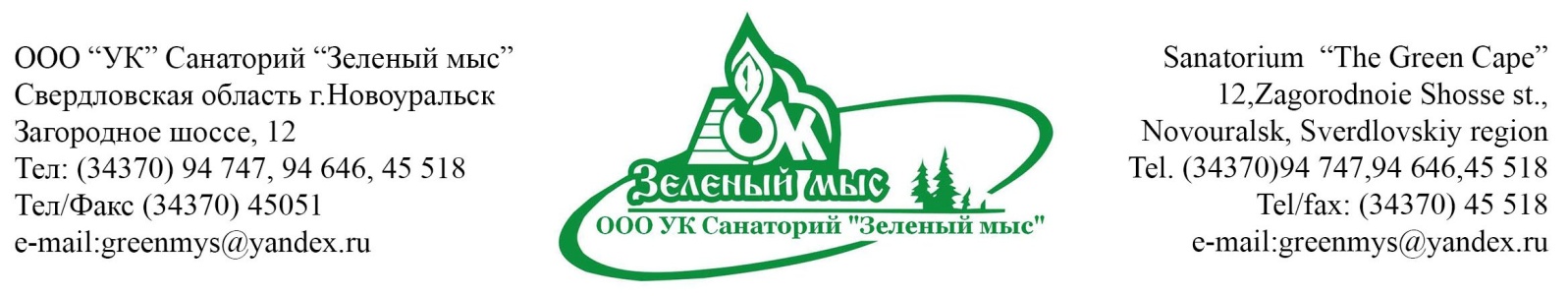 Уважаемые господа!Спешим, уведомить Вас о возобновлении деятельности санатория « Зеленый Мыс »Мы работаем при поддержке « Министерства физической культуры, спорта и молодежной политики Свердловской области », а так же « Администрации города Новоуральска », на основании соглашения о взаимном сотрудничестве и развитии региона. В связи с чем готовы предоставить вам полный доступ к спортивным объектам, прилежащим к территории санатория. Мы рады пригласить вас  на вкатывания!У нас вы сможете провести тренировки, проживая в уютном номере санатория, питаясь в столовой, а так же отдохнуть на свежем воздухе, на берегу озера «Таватуй» – жемчужине Среднего Урала.Сервис: Круглосуточная физическая охрана, закрытая территория, запрет на продажу алкогольных напитков и табачных изделий, присутствие горничных в корпусах,  уборка номеров и смена белья,  поддержание чистоты на территории,  штатный медицинский работник,  прокат инвентаря,  наличие Wi-Fi. Для обеспечения постоянного покрытия трассы снегом, работают две снегопушки. Лечение: Спелеоклиматическая камера из натуральных калийно-магниевых солейЭлектромиостимуляция (аппарат «Миомодель-10»)Микротоковая терапияЛазеротерапияИнгаляцииМассажЭлектротерапия: микроволновая терапияУльтрозвуковая терапияТермо и вибротерапияХимио, фито и витаминотерапияДиетотерапияАктивная физическая реабилитацияРефлексотерапияСухая углекислая ваннаУльтрафиолетовое облучениеГидромассажные ванныПрограмма реабилитации спортсменов, проводится опытным мануальным терапевтом! С применением методики «Белояр»С 08.10.2015  первые спортсмены лыжники  уже  провели тренировки на нашей трассе!  ( вот несколько фотографий…)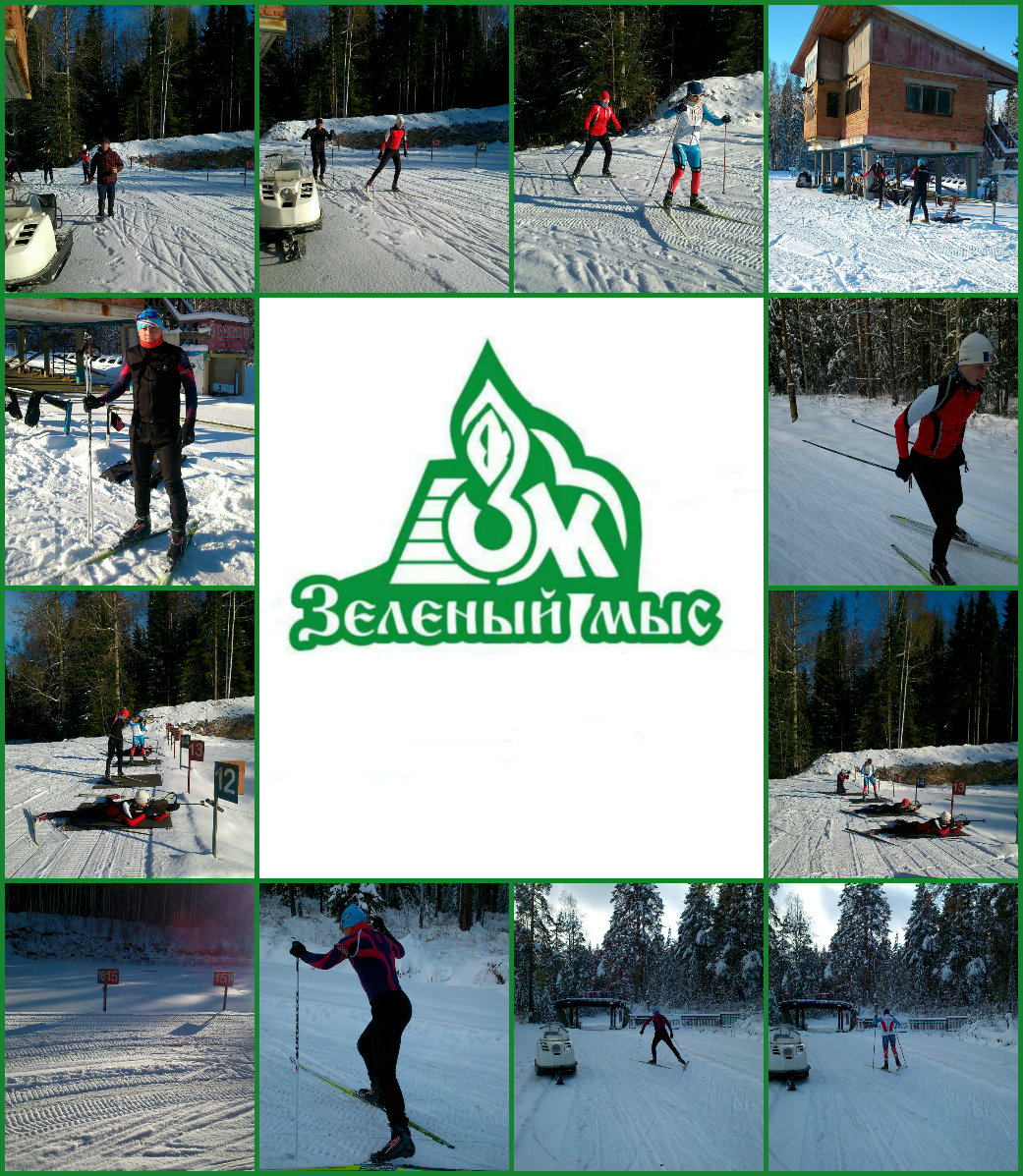 По всем последующим вопросам,
обращаться по телефонам указанным ниже.С уважением, Коммерческий отдел санатория « Зеленый Мыс »                                                                                                                                                                                           Тел:   (34370) 9-46-46, 9-47-47, 8(932) 112 09 82, 8(922) 119 34 54.      Почта:   greenmys@yandex.ru